Witam! tematem dzisiejszej lekcji są prace polowe.Obejrzyjcie filmy:1. https://www.youtube.com/watch?v=wBIJ_5-qFZECiągnik na farmie, zbiory plonów, oranie pola wideo dla dzieci2. https://www.youtube.com/watch?v=amOEcV3xn0YWIOSENNE PRACE W POLU3. https://www.youtube.com/watch?v=vO5NvfQ92bcPrace w polu na wsi - Maszyny i narzędzia rolnicze – film edukacyjny dla dzieci – lekcja po polsku4. https://www.youtube.com/watch?v=9KdueuWIu3gStudio Stodoła - Bo Na Wsi  ( bardzo fajna piosenka)5. https://www.youtube.com/watch?v=qRqGeyq-ToEWiosenne prace polowe 2020Do czytaniaWiosną prace w polu zaczynają się wcześnie. Rolnicy muszą zaorać pola, nawozić je, zasiać rośliny. W pracach polowych niezbędne są maszyny rolnicze takie jak ciągniki, siewniki, pługi, maszyny do oprysków, kosiarki.Zobacz na obrazki, jakie prace wykonuje się wiosną na polach.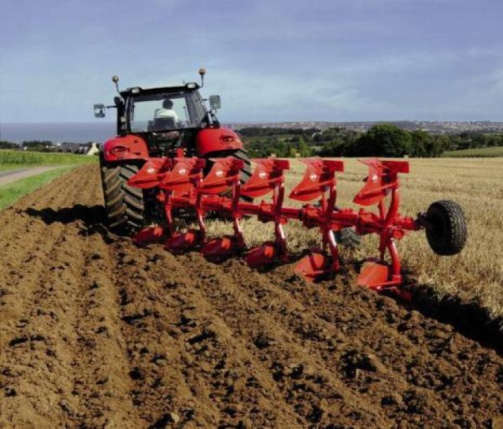 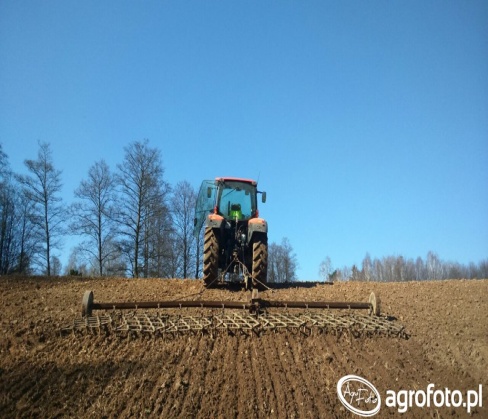 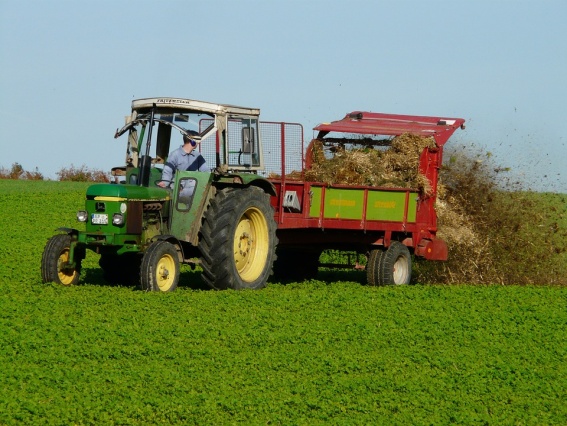 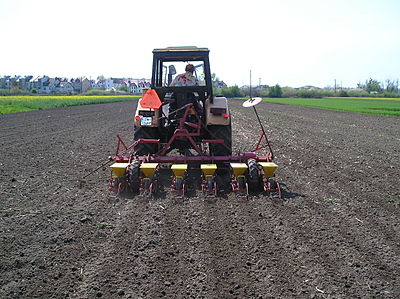 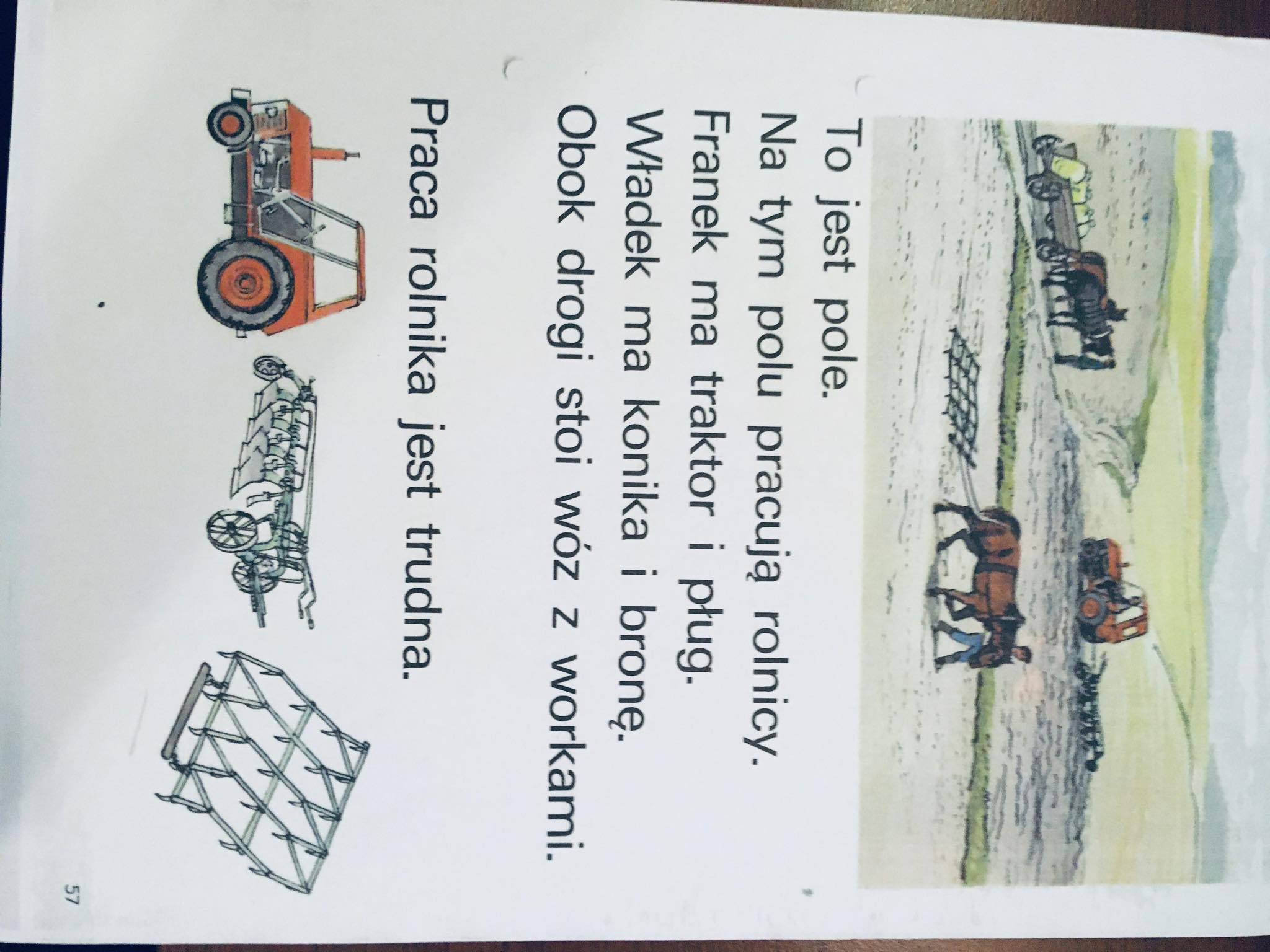 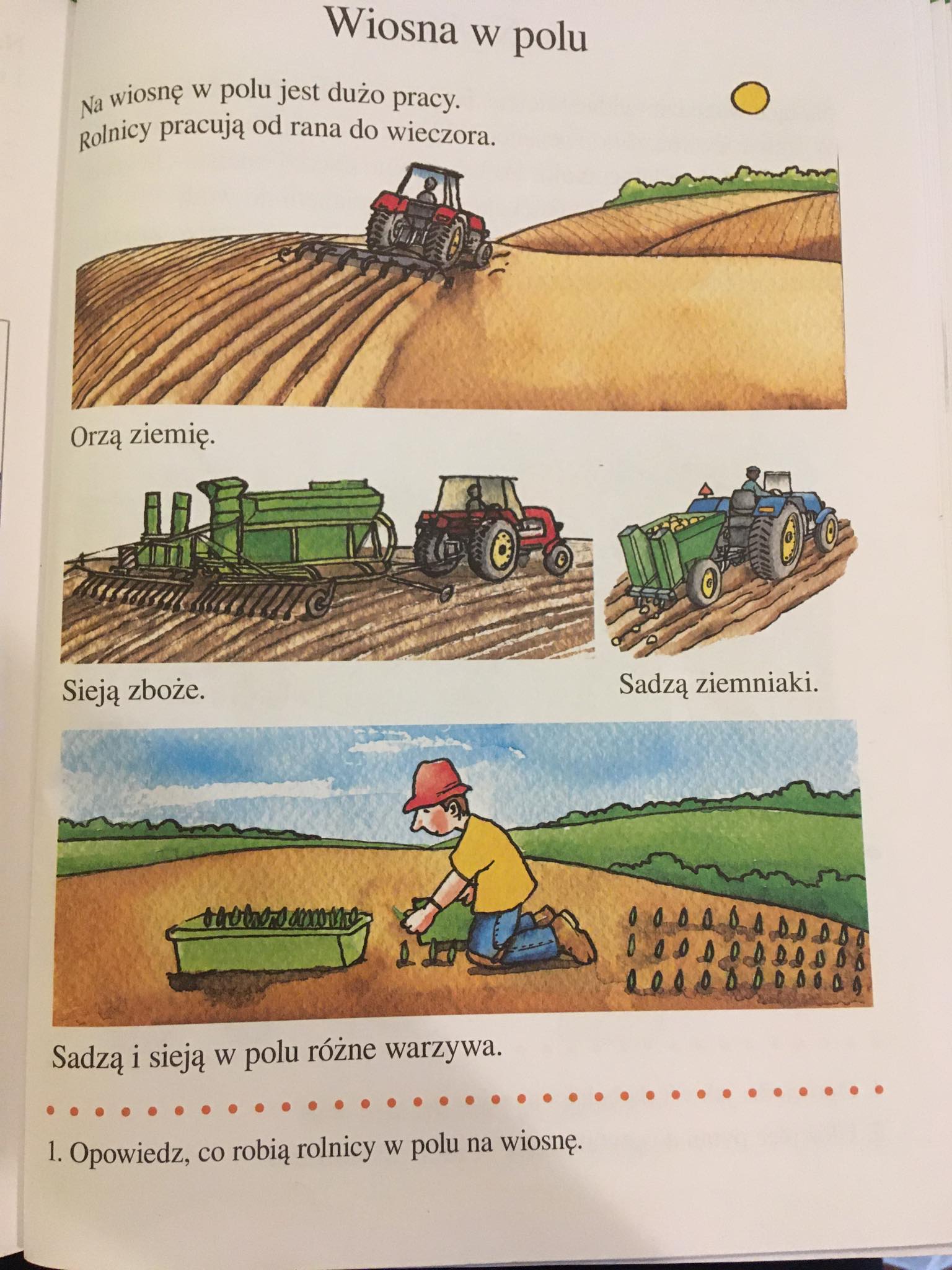 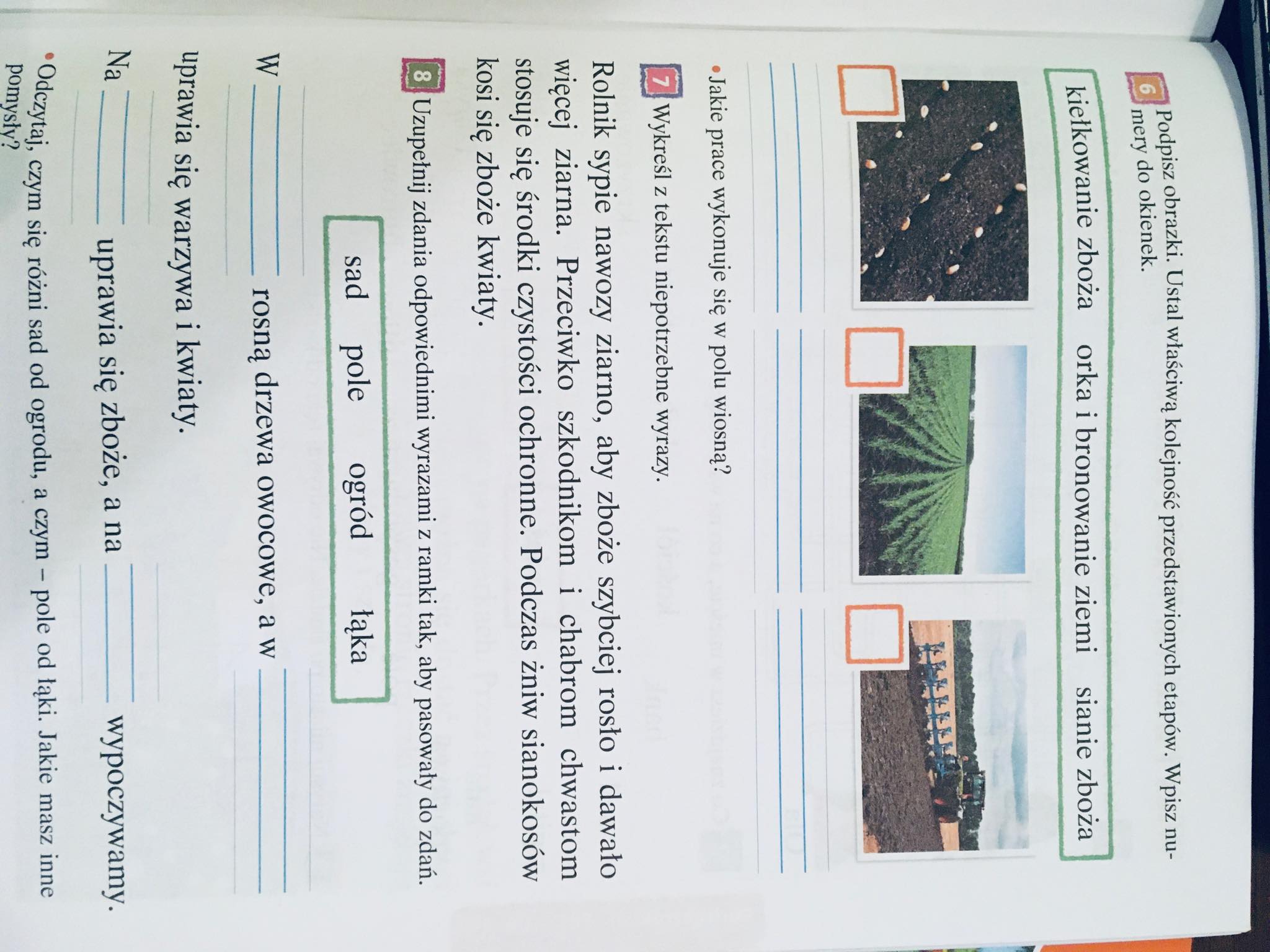 Zamaluj tyle maszyn rolniczych ile wskazuje liczba: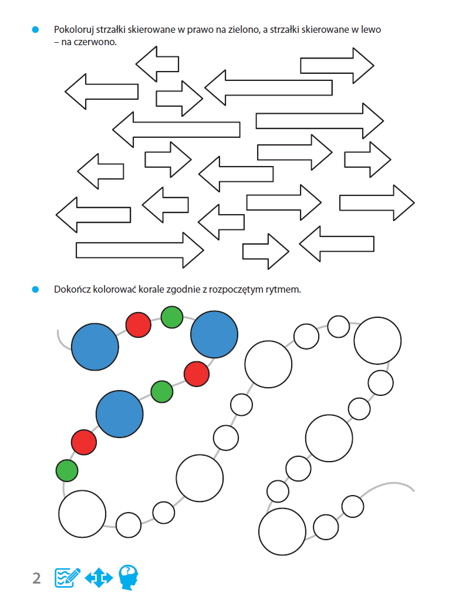 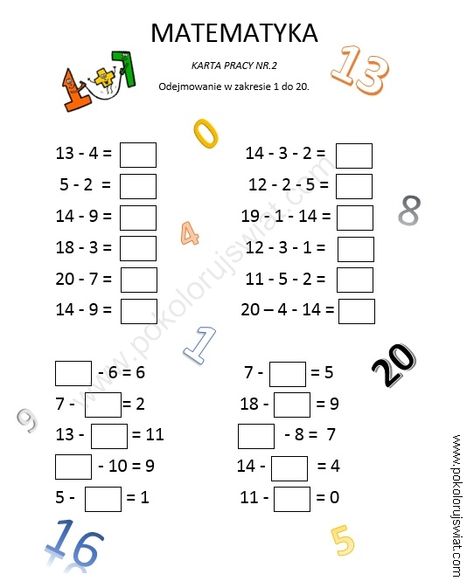 3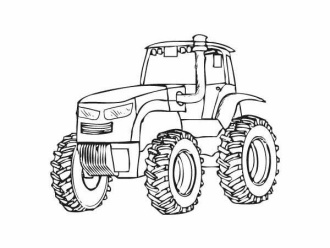 4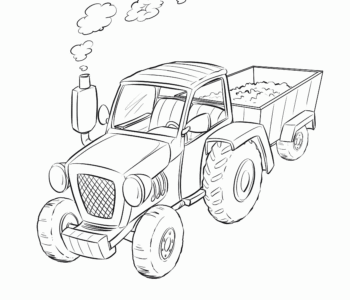 1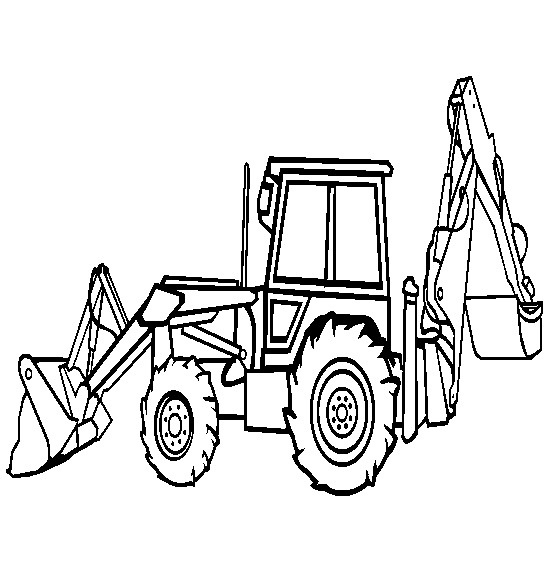 5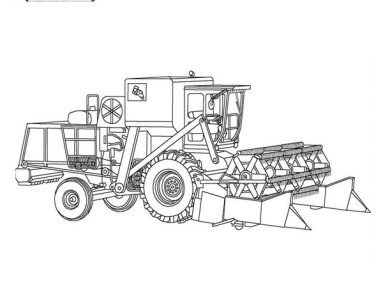 